Anmeldung der Bachelorarbeitin der Spezialisierung Inklusive PädagogikStudent*in: Matrikelnummer:Studienkennzahl: Arbeitstitel: Betreuer*in:Die Anmeldung zur Bachelorarbeit muss bis spätestens 31. März erfolgen, die Abgabe der Bachelorarbeiten bis spätestens 1. Dezember des gleichen Jahres. Datum: 								Unterschrift:Student*in                                                                     Betreuer*in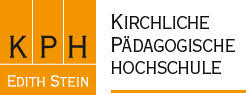 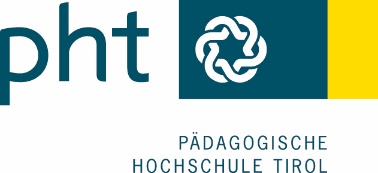 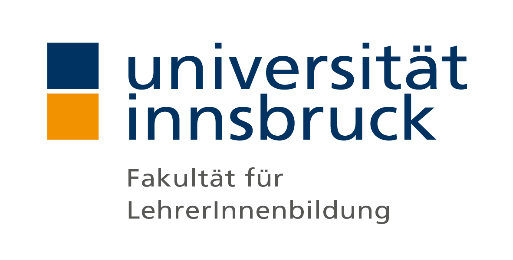 